.Count In: 32 count intro from when you press play!  - No Tags/Restarts[1-8]	Stomp, Clap, Sailor brush, Stomp, Clap, Sailor step. 	[9-16]	Rock forward, Recover, Step together, Rock back, Recover, Kick ball step x2	[17-24]	Rock recover, ¼ turn chasse, Cross rock, Recover, Chasse. 	[25-32]	Front Point, Side point, Lift leg up, Vine right, Cross, Full turn unwind. 	After the full turn, weight should end on L so that you can restart the dance with a stomp facing your new wall @ 3:00**Optional  7-8 (no turn):   Cross rock your L over R (7) Recover weight to R (&) Step L back to the L (8).  (It will be syncopated) 	Contact ~ Email: TrevorT17@yahoo.com  - Phone: (+1) 407-590-4753Double D (Duck Dynasty)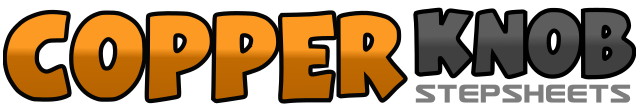 .......Count:32Wall:4Level:Improver.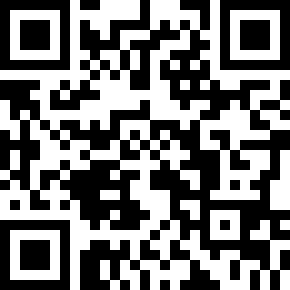 Choreographer:Trevor Thornton (USA) - April 2015Trevor Thornton (USA) - April 2015Trevor Thornton (USA) - April 2015Trevor Thornton (USA) - April 2015Trevor Thornton (USA) - April 2015.Music:Cut 'Em All (feat. Willie Robertson) - Colt Ford : (Album: Thanks for Listening - iTunes & Amazon)Cut 'Em All (feat. Willie Robertson) - Colt Ford : (Album: Thanks for Listening - iTunes & Amazon)Cut 'Em All (feat. Willie Robertson) - Colt Ford : (Album: Thanks for Listening - iTunes & Amazon)Cut 'Em All (feat. Willie Robertson) - Colt Ford : (Album: Thanks for Listening - iTunes & Amazon)Cut 'Em All (feat. Willie Robertson) - Colt Ford : (Album: Thanks for Listening - iTunes & Amazon)........1 - 2Stomp R down to the R (1) Clap (2)	12:003 & 4Step L behind R (3) Step R next to L (&) Brush L next to the inside of R (4)	12:005 - 6Stomp L down to the L (5) Clap (6)	12:007 & 8Step R behind L (7) Step L next to R (&) Step forward on R (8)	12:001 - 2Rock forward on L (1) Recover weight back onto R (2)	12:00& 3 - 4Step L to inside of R (&) Step back on R (rocking back) (3) Recover forward onto L (4)	12:005 & 6Kick R forward (5) Step down on R (&) Step forward on L (6)	12:007 & 8Kick R forward (5) Step down on R (&) Step forward on L (6)	12:001 - 2Rock forward on R (1) Recover weight back onto L (2) 	12:003 & 4Make ¼ R as you step R to R (3) Step L together (&) Step R to R (4)	3:005 - 6Cross L over R, rocking forward on L (5) Recover weight back to R (6)	3:007 & 8Step to the L with L (7) Step together with R (&) Step L to the L (8) 	3:001 - 2Point R toe in front of L foot (1) Point R toe to R side (2)	3:003 - 4Bring R foot up behind L leg (flick) (3) step down to the R with R (4)	3:005 - 6Step L behind R (5) Step R to R (6) 	3:007 - 8Cross L in front of R (7) Unwind a full turn (8) **	3:00